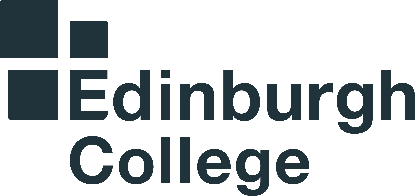 Equality Impact Assessment (EIA) Recording FormPlease refer to the notes and examples in the EIA Guidelines to help complete this record.Step 1 – Plan your processConsidering the aims of the policy/proposal and the people will be involved.Step 2 – Consider the EvidenceWhat are the evidence we need and how we can gather them?Step 3 – Assessing the impactThis involves:Considering relevant evidence relating to people who share a protected characteristicAssessing the impact of applying a decision of a new or revised policy or practice against the needs of the Public Sector Equality Duty (PSED) and each protected characteristic.How will the policy / decision help the College to comply with the Public Sector Equality Duty?See Note 5	Key Questions to ask:What potential positive/neutral/negative impacts can be identified? What does evidence demonstrate about positive/neutral/negative impacts for different protected characteristic groups? E.g. statistics on participation, progression or outcomes, feedback or complaints Does the policy/procedure/practice/decision take account of the needs of people with different protected characteristics? How is this demonstrated? Does it affect some groups differently? Is this proportionate?See Note 6Step 4 – Acting on the results of the assessment.	Step 5: The monitoring and review stage Step 6 – Review and PublicationSee Note 11Please send the completed EIA record to equality@edinburghcollege.ac.uk for review by Quality and Improvement;publication in whole or in part on the College website.Title of Activity/Proposal/Policy/PracticeTrans and Non-Binary Inclusion Policy and ProcedureTrans and Non-Binary Inclusion Policy and ProcedureEIA Team and Lead Member of Staff (names of all people involved in this EIA)EDI LeadWAX-ED MembersHR and ODStudent ExperienceEdinburgh College Students’ AssociationQuality AssuranceFacilitiesStudent AccommodationDateFrom March to October 2023 Type of Policy/Practice/ (tick box)New    YesEIA Team and Lead Member of Staff (names of all people involved in this EIA)EDI LeadWAX-ED MembersHR and ODStudent ExperienceEdinburgh College Students’ AssociationQuality AssuranceFacilitiesStudent AccommodationDateFrom March to October 2023 Type of Policy/Practice/ (tick box)ExistingEIA Team and Lead Member of Staff (names of all people involved in this EIA)EDI LeadWAX-ED MembersHR and ODStudent ExperienceEdinburgh College Students’ AssociationQuality AssuranceFacilitiesStudent AccommodationDateFrom March to October 2023 Type of Policy/Practice/ (tick box)RevisedEIA Team and Lead Member of Staff (names of all people involved in this EIA)EDI LeadWAX-ED MembersHR and ODStudent ExperienceEdinburgh College Students’ AssociationQuality AssuranceFacilitiesStudent AccommodationDateFrom March to October 2023 What are the aims and purposes of the activity/ decision/ new or revised policy or procedure?See Note 1The Trans and Non-Binary Inclusion Policy has been developed to provide support and understanding for individuals who wish to, have taken or are intending to take steps to present themselves in a gender different to that registered at birth, whether in a binary or non-binary way and includes those people who are intersex and gender diverse. It also provides guidance and support to all employees providing support to others who are transitioning.Who will be affected? See Note 2This policy applies to all members of the College community including current and potential employees and students, visitors, board members and people contracted to work at or for the College.Who will be consulted?See Note 3WAX-ED MembersHR and ODStudent ExperienceEdinburgh College Students’ AssociationQuality AssuranceFacilitiesStudent AccommodationStudents and Staff who are affected by this policyWhat evidence is available of how the policy/decision, etc. affects, or may affect, protected groups?Evidence could be quantitative, qualitative or anecdotal.Do we have enough evidence to judge what the impact may be?See note 4Number of students who may be affected by the policy.Lived experience of students and staff.Previous consultations with students on gender-neutral facilities.Procedural difficulties experienced by staff.Resources from Government, education establishments and LGBT organisations.Assessment of facilities being offered by other organisations.Eliminating discrimination, harassment, and victimisationAdvancing equality-Removing disadvantageMeeting different needsEncouraging participationFostering good relationsTackling prejudicePromoting understandingThe Equality Act 2010 lists Gender Reassignment as one of the nine protected characteristics.The procedure set out the steps for:Applying and commencing employment or study Preparing for transitionChanging personal detailsAppropriate languageBullying and harassment / transphobic incidents / discriminationSickness absenceUse of facilitiesUniforms / dress codeSportsGender recognition certificatesReferencesEdinburgh College recognises that transitioning whether medically or socially can be a difficult and complex time for an individual and wish to act in a sensitive and supportive way by having helpful policies and practices in place.Protected characteristicPotentialPositive Impact Y/NDetails of Expected Positive ImpactPotential Negative Impact Y/NDetails of Expected Negative ImpactAgeYStudents and staff will be supported to transition at any age during their time at the College.YFor students under the age of 16 who wish to change their name and/or gender formally will require a letter from their parent/guardian.DisabilityYA supportive process will be put in place to help the individual to understand the procedure for transitioning at the College.YSome of the terminologies may be difficult to understand for those with learning difficulties.Gender reassignmentYStudents and staff, who are considering, undergoing or have undergone transition, will feel supported.  They will have a clear understanding of the College’s procedures.YSome students may find some procedures being over-complicated and bureaucratic.  The processes are the requirements of awarding or government bodiesMarriage/civil partnership (relevant in employment law)YSome students or staff may not wish their spouse/partner to know that they are considering transitioning, undergoing transitioning, or have transitioned. Pregnancy and MaternityYStudents and staff will feel supported when seeking help / advice from the College.YStudents or staff may need to distinguish whether the access of support is based on their biological sex or gender identity.RaceYStudents and staff of all racial backgrounds will feel supported.YTransitioning for black and minority ethnic (BME) or international students / staff may be more complex because of their cultural backgrounds or visa restrictions.Religion or beliefYStudents and staff of all faiths and none will feel supported.YTransitioning for students or staff of faith groups may be more complex because their religion might not be inclusive of Trans or Non-Binary people.SexYStudents and staff of all genders will feel supported when seeking help / advice from the College.The policy and procedure provide guidance on use of facilities, uniforms / dress code, and participation in sports.YSome students or staff may feel that the College is not providing adequate changing/toilet facilities for their gender.Some students or staff may also feel that retaining single-sex facilities, spaces and services are important.Sexual orientationYStudents and staff of all sexual orientation will feel supported when seeking help / advice from the College.YAssumptions about sexual orientation could be inadvertently made about some students or staff while they are considering, undergoing or have undergone transitioning.OthercharacteristicSee Note 7PotentialPositive Impact Y/NDetails of Expected Positive ImpactPotential Negative Impact Y/NDetails of Expected Negative ImpactSocial deprivationN/AN/ACare Experienced peopleN/AN/APeople with caring responsibilitiesYIndividual’s family circumstances may create further difficulties for the individual while transitioning.Any other groups that need to be taken in consideration?What actions can be taken or amendments made to policy to reduce the negative impact?See note 8Create an easy to understand guidance for students and ensure the students is aware of the informal name change option.Student Experience’s colleagues are provided with training and support for implementing the policy and procedure.Students and Staff will be made aware that any correspondence to home will be addressed to the formal name registered on College’s records.  The informal name-change, ‘preferred name’, may be more appropriate for some students and staff depending on their circumstances.When accessing sensitive support or services, staff will be guided by the individual student/staff’s needs be it biological or emotional.All students and staff must be consulted on any proposal to change the existing single-sex spaces or facilities.The ‘Understanding Gender Identity’ workshop will continue to be delivered to students and staff.  Is there a need to address any gaps in evidence?Number of students or staff who have changed their name and/or gender while studying or working in the College.How will equality be advanced/ good relations be fostered?The ‘Understanding Gender Identity’ workshop aims to help participants to understand different types of gender identities and how we can better support colleagues and students.All forms of harassment and prejudice are unacceptable.  Any hate or transphobic incidents can be reported anonymously or with contact details. The forms are available on the College’s website.Who has been involved in carrying out this assessment? EDI LeadWAX-ED membersIf you cannot fully review the impact now, what else must be done, by/with whom and why?Further review will be conducted when we have more evidence of how the policy and procedures have been utilised.Recommended decision: 

(place an x against relevant outcome) See note 9Outcome 1: 	Proceed – no potential identified for discrimination or adverse impact, and all opportunities to promote equality have been takenRecommended decision: 

(place an x against relevant outcome) See note 9Outcome 2:	Proceed with adjustments to remove barriers identified or to better promote equalityXRecommended decision: 

(place an x against relevant outcome) See note 9Outcome 3:	Continue despite having identified some potential for adverse impact or missed opportunity to promote equalityRecommended decision: 

(place an x against relevant outcome) See note 9Outcome 4:	Stop and rethink as actual or potential unlawful discrimination has been identifiedAny other recommendations?  Any other recommendations?  Any other recommendations?  Promotion of the policy to ensure all students and staff are their rights and responsibilities as stated in the policy.Promotion of the policy to ensure all students and staff are their rights and responsibilities as stated in the policy.Promotion of the policy to ensure all students and staff are their rights and responsibilities as stated in the policy.Plan actions to reduce negative impact, advance equality and monitor the impact of the policy, proposal or decisionPlease indicate if there is any data which needs to be collected as part of action to be taken and how often it will be analysed.Indicate how the person responsible will continue to involve relevant groups and communities in the implementation and monitoring of the policy, etc.How will the impact of the policy/procedure/decision be monitored?See Note 10Plan actions to reduce negative impact, advance equality and monitor the impact of the policy, proposal or decisionPlease indicate if there is any data which needs to be collected as part of action to be taken and how often it will be analysed.Indicate how the person responsible will continue to involve relevant groups and communities in the implementation and monitoring of the policy, etc.How will the impact of the policy/procedure/decision be monitored?See Note 10Plan actions to reduce negative impact, advance equality and monitor the impact of the policy, proposal or decisionPlease indicate if there is any data which needs to be collected as part of action to be taken and how often it will be analysed.Indicate how the person responsible will continue to involve relevant groups and communities in the implementation and monitoring of the policy, etc.How will the impact of the policy/procedure/decision be monitored?See Note 10Action to be Taken: Person Responsible:Completion/Review Date:Create an easy to understand guidance for students and ensure the students is aware of the informal name change option.EDI LeadStudent Experience’s colleagues are provided with training and support for implementing the policy and procedure.EDI LeadStudents and Staff will be made aware that any correspondence to home will be addressed to the formal name registered on College’s records.  The informal name-change, ‘preferred name’, may be more appropriate for some students and staff depending on their circumstances.Student ExperienceHRWhen accessing sensitive support or services, staff will be guided by the individual student/staff’s needs be it biological or emotional.Student ExperienceCurriculumHRAll students and staff must be consulted on any proposal to change the existing single-sex spaces or facilities.FacilitiesThe ‘Understanding Gender Identity’ workshop will continue to be delivered to students and staff.  EDI LeadODPromotion of the policy to ensure all students and staff are their rights and responsibilities as stated in the policy.Communications TeamSignature of Lead:    Nina Munday		Date:  20/12/2023Signature of Lead:    Nina Munday		Date:  20/12/2023Signature of Lead:    Nina Munday		Date:  20/12/2023Date of Review21/12/2023Date of Publication